MERSİN BÜYÜKŞEHİR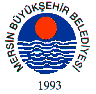 BELEDİYE MECLİSİ KARARIBirleşim Sayısı : (2)Oturum Sayısı : (1)Dönem Sayısı   : (1)Karar Tarihi    : 16/01/2015Karar Sayısı     : 84						  		  	 	  	  	Büyükşehir Belediye Meclisi 16/01/2015 Cuma günü Belediye Başkanı Burhanettin KOCAMAZ başkanlığında Mersin Büyükşehir Belediyesi Kongre ve Sergi Sarayı Toplantı Salonu’nda toplandı.Gündem maddesi gereğince; Büyükşehir Belediye Meclisi’nin 12/01/2015 tarih ve 21 sayılı kararı ile Plan ve Bütçe Komisyonu'na havale edilen, Mersin Büyükşehir Belediye Meclisinin 12/12/2014 tarih ve 717 sayılı kararı ile ihdas edilen Koordinasyon Dairesi Başkanlığı Yönetmeliği ile ilgili teklifin  13/01/2015 tarihli komisyon raporu katip üye tarafından okundu.KONUNUN GÖRÜŞÜLMESİ VE OYLANMASI SONUNDAMersin Büyükşehir Belediye Meclisinin 12/12/2014 tarih ve 717 sayılı kararı ile ihdas edilen Koordinasyon Dairesi Başkanlığı Yönetmeliği ile ilgili teklifin İdaresinden geldiği şekli ile  uygun görüldüğüne dair komisyon raporunun kabulüne, yapılan işari oylama neticesinde, mevcudun oy birliği ile karar verildi.   Burhanettin KOCAMAZ		  Enver Fevzi KÖKSAL 		Ergün ÖZDEMİR            Meclis Başkanı	                      Meclis Katibi	   		     Meclis Katibi